Sigcell BioMinneapolis Indi/Alt-Rock band, Sigcell, has been around in one form or another since 2001 with several different band members joining, leaving and returning over the years. Their first record, The Poet, was a heavily layered electronic rock album released in 2005 that drew positive reviews from local critics.
"…they've managed to make a complete thought out of nine songs." - Misplaced Music
"…the CD release show for studio intensive psych rockers Sigcell and their epic debut, The Poet, a noteworthy enough event in its own right…" - The Pulse, Hot Ticket
"By turns ethereal and surging, Sigcell marry passion and invention in a vertiginous panorama."
-Varsity Theater
“Their debut cd, The Poet, is a swirling mix of moods and layers, but it has a grip on the listener heard all too rarely since the early 70's." - Reader Weekly, Duluth

After releasing The Poet, the band performed occasionally and floated in and out of the public eye with band members spending time playing in other groups. Original founding members, Peter Wannemacher (Vocals/Guitar) and Andrew Munsch (Guitar) were joined in 2015 by Sam Keenan (Bass) and Ben Stein (Drums). In 2019 Sigcell released their long-awaited follow-up, Pile of Ghosts; a hard left turn in style to a minimalistic alt-country/americana vibe that, too, earned local critic praise.
“It’s like a single light in a dark room” Mostly MN Music
“An almost haunted beauty behind the words and instrumentation, it’s clear that Sigcell is more than comfortable with keeping things simple while making sure that each word and every note has a purpose.” Girl at the Rock Shows
“While the first album was ethereal, this one is very much down to earth. It’s minimalist, acoustic, slow-dance country western music. And it doesn’t rock. But it’s no less haunting.” Duluth Reader
Embracing their chameleon ways, Sigcell is currently recording their third album which leans back into a heavier electric guitar and high energy alt-rock sound.

Sigcell Live Show
Sigcell has a core sound and live show that revolves around a big alt/indie rock sound while pulling in touches of americana and progressive rock. 2019’s album, Pile of Ghosts, was an EP far removed from the style of their debut record, The Poet. Trading The Poet’s layers of electronics for acoustic guitars, rich vocal harmonies and an americana aesthetic, Pile of Ghosts embraced a trance-like simplicity. The band is currently recording a new album which sees a return to a heavier electric guitar and alt-rock sound and their current live show reflects that energy.  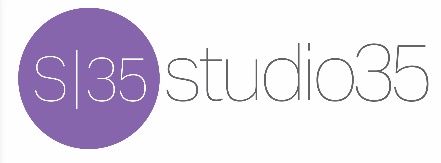 